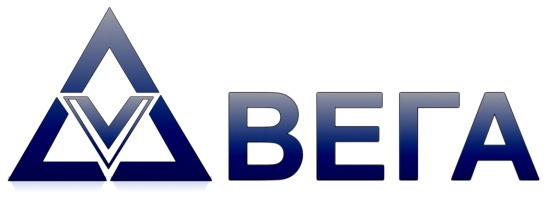 ОБЩЕСТВО С ОГРАНИЧЕННОЙ ОТВЕТСТВЕННОСТЬЮИНЖЕНЕРНО-ТЕХНИЧЕСКАЯ КОМПАНИЯ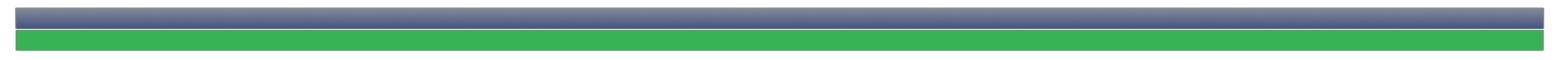 «Генеральный план сельского поселения Бекетовский сельсовет муниципального района  Ермекеевский районРеспублики Башкортостан»04 -2019- ОПЗII ТомМатериалы по обоснованию проекта генерального планаГлавный архитектор проекта                                     И.И. Минишевг. Уфа 2019 г.